9. 3. Český jazykMilí šesťáci,minulou hodinu jsme si říkali správné tvary vzoru mladý (mladá, mladé), podle kterého se skloňují přídavná jména tvrdá. Abyste si lépe tyto tvary zapamatovali, vaším dnešním úkolem bude doplnit do všech tvarů správné koncovky. Postupujte při tom takto:Tabulku z následující strany si opište (nebo vytiskněte a nalepte) do ŠKOLNÍHO sešitu.Poté si vezměte barevnou pastelku nebo propisku a doplňte správné koncovky všech tvarů podle tabulky v učebnici na straně 71 (V učebnici jsou koncovky zvýrazněné červenou barvou.). Nakonec si pod tuto tabulku do sešitu opište text ve žlutém rámečku v učebnici na straně 72. To celé mi vyfoťte a pošlete do 10. 3. ve zprávě v aplikaci Teams.Přeji vám hezký den a ať vám jde práce od ruky!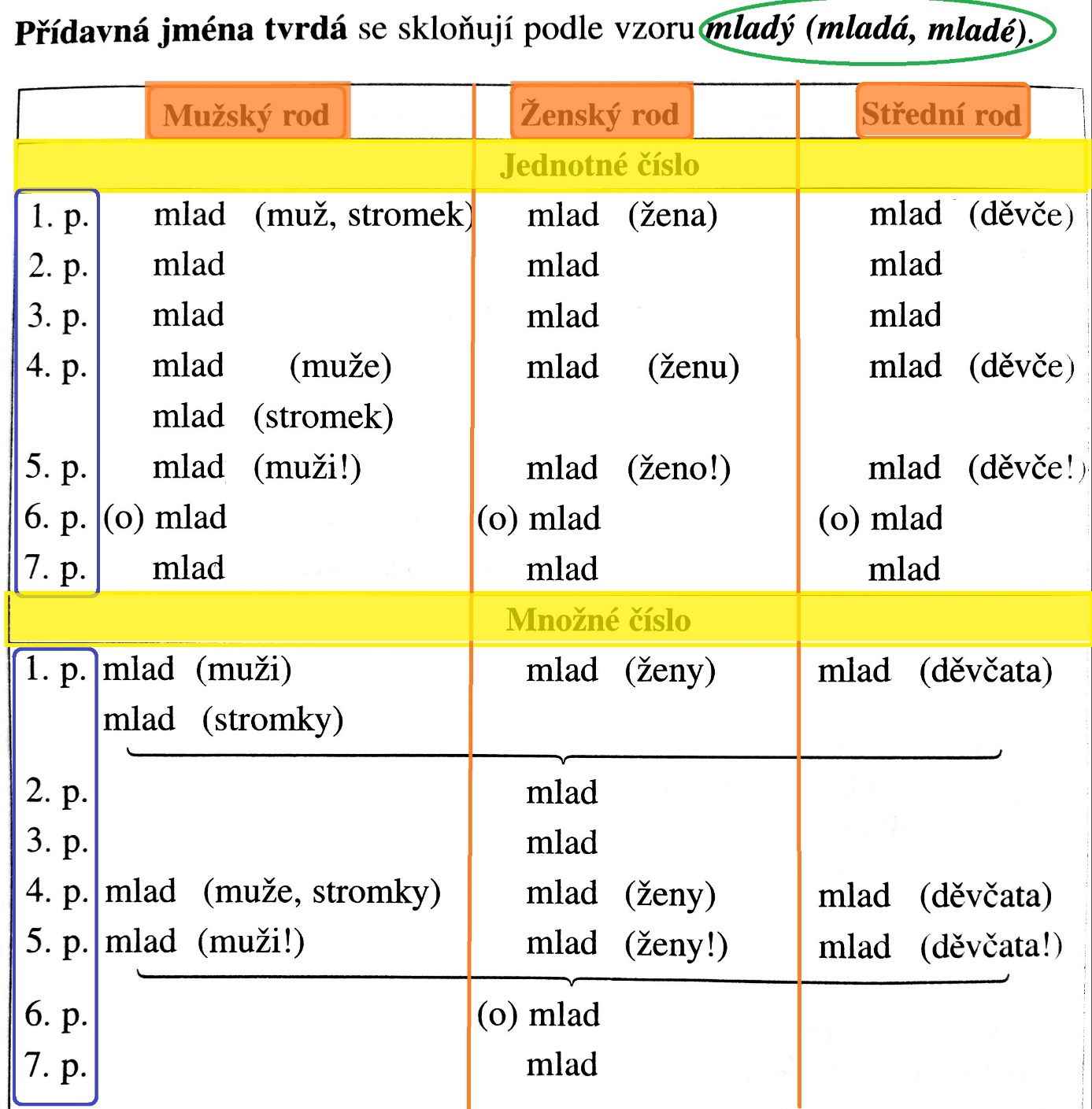 